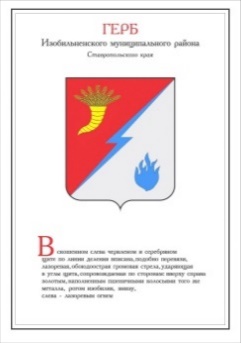 ЗаключениеКонтрольно-счетного органа Изобильненского городского округа на проект решения Думы Изобильненского городского округа Ставропольского края «Об исполнении бюджета Изобильненского городского округа Ставропольского края за 9 месяцев 2022года».	На основании статьи 264.4 Бюджетного кодекса Российской федерации (далее БК РФ), главы 22 Положения о бюджетном процессе в Изобильненском городском округе Ставропольского края (далее Положение о бюджетном процессе), утвержденного решением Думы Изобильненского городского округа Ставропольского края от 27.10.2017 года №34, статьи 8 Положения о Контрольно-счетном органе Изобильненского городского округа Ставропольского края, утвержденного решением Думы Изобильненского городского округа от 22.10.2021 №550, проведена внешняя проверка годового отчета об исполнении бюджета Изобильненского городского округа за  9 месяцев 2022 года.В целом информация об исполнении бюджета Изобильненского городского округа Ставропольского края за 9 месяцев 2022 года представлена в полном объеме с приложением всех необходимых документов, предусмотренных Положением о бюджетном процессе в Изобильненском городском округе Ставропольского края, и может быть принята к сведению.КСО отмечает, что за 9 месяцев 2022 года в бюджет Изобильненского городского округа Ставропольского края (далее – бюджет городского округа) поступило доходов в сумме 2 259 247,34 тыс. рублей или 68,42 процента от суммы годовых плановых назначений (3 302 137,47 тыс. рублей). Плановые назначения по доходам на 9 месяцев 2022 года (2 574 266,71 тыс. рублей), обеспечены на 87,76 процента, отклонение от плановых показателей составило – 315 019,38 тыс. рублей.По сравнению с аналогичным периодом 2021 года в 2022 году произошел рост поступлений доходов на 212 061,23 тыс. рублей или на 10,36 процента. В том числе налоговые доходы увеличились на 15 220,99 тыс. рублей, неналоговые выросли на 14 333,98 тыс. рублей, безвозмездные поступления возросли на 182 506,26 тыс. рублей.Налоговые и неналоговые доходы бюджета муниципального района на 01.10.2022 года при годовом плане 701 537,84 тыс. рублей, фактически поступили в сумме 510 149,36 тыс. руб.,    исполнение составило 72,72 процента к годовому плану.   Увеличение собственных доходов, по сравнению с аналогичным периодом 2021 годом составило 29 554,97 тыс. рублей или 6,15 процента. Налоговые и неналоговые доходы составляют 22,58 процента в общем объеме доходов бюджета городского округа за отчетный период. В структуре налоговых и неналоговых доходов лидирующее место занимает налог на доходы физических лиц (далее – НДФЛ), удельный вес которого составляет 54,50 процента от общей суммы налоговых и неналоговых доходов, поступивших в бюджет городского округа. Исполнение годовых плановых назначений обеспечено на 77,02 процента. План 9 месяцев 2022 года выполнен на 109,79 процента. При годовом плане в размере 361 016,32 тыс. рублей, плане доходов 9 месяцев – 253 263,42 тыс. рублей, фактические поступления составили 278 052,55 тыс.  рублей. К уровню поступлений аналогичного периода 2021 года, поступления НДФЛ текущего финансового года увеличились на 16 887,32 тыс. рубля или на 6,47 процента.  В сопоставимых условиях (условиях 2022 года) поступление НДФЛ выросло на 34 268,19 тыс. рублей или на 14,06 процента. В сопоставимых условиях (условиях 2022 года) рост поступлений составил              34 268 191,06 рубля или 14,06 процента. Основной причиной роста уровня поступлений НДФЛ в отчетном периоде 2022 года по отношению к году, предшествующему отчетному является повышение заработной платы на предприятиях газовой промышленности в IV квартале 2021 года – I квартале 2022 года, а так же с 01 июля 2022 года, рост минимального  размера оплаты труда (с 01 января 2022 года, 01 июня 2022 года, 01 июля 2022 года), повышение заработных плат отдельным категориям граждан, а так же рядом организаций (например, промышленными предприятиями и организациями, относящимся к топливно–энергетическому комплексу) с 01 июля 2022 года, перечисление НДФЛ с паевых выплат за 2021 год в январе 2022 года отдельными сельхозтоваропроизводителями.При плановых назначениях по доходам от уплаты акцизов на нефтепродукты в сумме 36 439,65 тыс. рублей, фактически поступило 31 346,19 тыс. рублей или 86,02 процента к годовым плановым назначениям. План 9 месяцев 2022 года выполнен на 117,90 процента. Поступление акцизов на нефтепродукты по сравнению с аналогичным периодом прошлого года возросло на 5 780,15 тыс.  рубля или на 22,61 процента. Налог, взимаемый в связи с применением упрощенной системы налогообложения (далее – УСН), поступающий в бюджеты городских округов Ставропольского по нормативу 15,00 процентов, при годовом плане                          25 326,46 тыс. рублей, фактически поступил в сумме 20 245,49 тыс.  рублей. Годовые плановые назначения исполнены на 79,94 процента, план 9 месяцев 2022 года на 100,88 процента. К уровню поступлений по итогам 9 месяцев 2021 года поступления возросли на 4 307,89 тыс. рублей или на 27,03 процента. Рост обусловлен переходом ряда плательщиков единого налога на вмененный доход для отдельных видов деятельности (далее – ЕНВД) с 01 января 2021 года на УСН, обязанность по уплате которого у указанной группы плательщиков возникла  со  II квартала 2021 года (согласно установленных сроков уплаты за I квартал 2021 года), а так же учетом в I квартале 2021 года (при уплате налога за 2020 год) плательщиками УСН из числа наиболее пострадавших отраслей от COVID-19 освобождения от уплаты УСН за II квартал 2020 года, ростом дохода ряда плательщиков.Доходы от поступления единого налога на вмененный доход для отдельных видов деятельности (ЕНВД), при утвержденных плановых назначениях на 2022 год в размере 120,52 тыс. рублей, поступил в сумме 151,43 тыс.  рубля или 125,65 процента. По сравнению с аналогичным периодом 2021 года объем поступлений по указанному налогу сократился на 6 631,14 тыс. рублей или на 97,77 процента. Снижение поступлений обусловлено отменой ЕНВД   с 01 января 2021 года, последний законодательно установленный срок которого наступил 25.01.2021, позднее уплачивались (уплачивается) задолженность и отсроченные (рассроченные) платежи.Единый сельскохозяйственный налог при годовом плане                             19 197,24 тыс. рублей, поступил в сумме 19 362,45 тыс. рублей, годовые плановые показатели исполнены на 100,86 процента. К уровню 2021 года поступления возросли на 3 990,48 тыс. рублей или на 25,96 процента. Рост поступлений в отчетном периоде обусловлен ростом доходов от реализации сельхозпродукции у отдельных предпринимателей – плательщиков ЕСХН.Налог, взимаемый в связи применением патентной системы налогообложения при годовом   плане 8 189,00 тыс. рублей, поступил в сумме 6 638,53 тыс. рублей, что составило 81,07 процента от годового плана. План 9 месяцев выполнен на 107,42 процента. По сравнению с соответствующим периодом 2021 года, поступления возросли на 4,42 процента, или на 281,30 тыс. рублей. Рост поступлений в текущем финансовом году обусловлен неоднозначной ситуацией сложившейся в начале 2021 года в связи с  вступлением в силу Закона Ставропольского края от 27.11.2020 № 126-кз  "О патентной системе налогообложения" (в первоначальной редакции), в результате чего ряд индивидуальных предпринимателей предпочел купить патент на минимально возможный срок и (или) не оплачивать патент до конца года.Налог на имущество физических лиц при годовом плане 33 810,00 тыс. рублей поступил в размере 6 853,78 тыс. рублей. Годовой план выполнен на 20,27 процента, план 9 месяцев 2022 года на 84,96 процента. По отношению к уровню поступлений по состоянию на 01 октября 2021 года, в отчетном периоде поступления снизились на 1 065,89 тыс. рублей или на 13,46 процента. Сокращение поступлений по данному доходному источнику обусловлен снижением размера задолженности на 14,16 процента по состоянию на 01 января 2022 года по отношению к 01 января 2021 года, в счет погашения которой поступают платежи в доход бюджета округа в первом полугодии каждого финансового года, а так же существенным снижением кадастровой стоимости отдельных торговых объектов, принадлежащих на правах собственности физическим лицам в судебном порядке и (или) по решению комиссии Росреестра.Земельный налог при годовом плане 103 678,00 тыс. рублей поступил в объеме 46 983,72 тыс. рублей. Годовой план выполнен на 45,32 процента, план 9 месяцев на 93,69 процента. По отношению к уровню поступлений 2021 года доходы упали на 9 668,78 тыс. рубля или на 17,07 процента. Сокращение поступлений обусловлено снижением задолженности земельного налога с физических лиц на начало текущего финансового года на 12,54 процента, существенным снижением кадастровой стоимости земельных участков, принадлежащих на правах собственности юридическим лицам в судебном порядке и (или) по решению комиссии Росреестра, роста числа предоставленных физическим лицам налоговых вычетов (и как следствие снижением общей суммы предъявленной налоговым органом к уплате за налоговый период 2021 года). Кроме того, произошло снижение поступления земельного налога с организаций, обладающих земельным участком, расположенным в границах городских округов ввиду оплаты в 2021 году несколькими налогоплательщиками – юридическими лицами налога за предшествующие 3 налоговых периода по объектам налогообложения, ошибочно ранее не включенными в налогооблагаемую базу по земельному налогу. Государственная пошлина    при годовом плане 11 362,86 тыс. рублей, фактически поступила в сумме 9 153,69 тыс. рублей или 80,56 процента к годовому плану, 108,51 процента – к плану 9 месяцев.  К соответствующему периоду прошлого года поступления выросли на 1 339,66 тыс. рублей или 17,14 процента. Увеличение поступлений обусловлено ростом числа обращений за совершением юридически значимых действий на территории городского округа.Годовой план по поступлениям неналоговых доходов выполнен на 89,22 процента, план 9 месяцев на 106,93 процента. В целом неналоговые доходы в отчетном периоде по отношению к уровню соответствующего периода 2021 года возросли на 14 333,98 тыс. рублей или на 18,61 процента. Анализ структуры неналоговых доходов показал, что 62,34 процента поступивших неналоговых доходов это доходы от использования имущества, находящегося в государственной и муниципальной собственности. При годовом плане по данному источнику доходов в размере 65 866,23 тыс. рублей, поступления составили 56 950,54 тыс.  рублей, исполнение годового плана – 86,46 процента, плана 9 месяцев – 108,40 процента. В целом доходы от использования имущества в отчетном периоде по отношению к уровню соответствующего периода 2021 года выросли на 13 198,15 тыс. рублей или на 30,17 процента. Основной причиной роста поступлений по данному доходному источнику явилось наличие на начало 2021 года неурегулированных вопросов администрирования доходов в виду передачи на краевой уровень полномочий по распоряжению земельными участками сельскохозяйственного назначения, государственная собственность на которые не разграничена, в связи с вступлением в законную силу 01 января 2021 года Закона Ставропольского края от 07декабря 2020 года № 138-кз "О перераспределении полномочий по предоставлению земельных участков, государственная собственность на которые не разграничена, между органами местного самоуправления муниципальных образований Ставропольского края и органами государственной власти Ставропольского края". Кроме торо рост поступлений обеспечен проводимой работой по досудебному урегулированию задолженности и заключением новых договоров аренды.Существенную долю в структуре неналоговых доходов занимают доходы от оказания платных услуг и компенсации затрат государства. При уточненном годовом плане 16 352,68 тыс. рублей, фактически поступило 13 070,09 тыс. рублей, исполнение составило 79,93 процента к годовому плану и 96,71 процентов к плану 9 месяцев.  К соответствующему периоду 2021 года поступления сократились на 1 268,19 тыс. рублей, или на 8,84 процента. Снижение доходов произошло по администратору доходов бюджета МКУ ИГО СК «Благоустройство» в части доходов от продажи билетов на аттракционы в Парке культуры и отдыха, а также доходов от кинопоказа МКУ ИГО СК «ЦК и Д».Платежи при пользовании природными ресурсами при годовом плане в размере 1 428,22 тыс. рублей, фактически поступили в сумме 815,49 тыс. рублей. Годовой план выполнен на 57,10 процента, план 9 месяцев на 70,26 процента. Рост поступлений в 2022 году по отношению к доходам аналогичного периода 2021 года составил 75,19 тыс. рубля или 10,16 процента. Доходы от продажи материальных и нематериальных активов составили 12 574,34 тыс. рублей, при годовом плане 11 198,34 тыс. рублей. По отношению к исполнению аналогичного периода 2021 года поступления выросли на 9 054,63 тыс. рублей или в 3,57 раза.Штрафы, санкции, доходы от возмещения ущерба при плане в размере 2 781,92 тыс. рублей, поступили в сумме 3 021,78 тыс. рублей, или 108,62 процента к годовому.  По отношению аналогичному периоду 2021 года поступления по данному доходному источнику снизились на 3 989,21 тыс. рублей или на 56,9 процента. Сокращение поступлений, как и высокий процент исполнения в 2021 году, обусловлены разовым (не запланированным) характером штрафов, неустоек, пеней, уплачиваемых в случае просрочки исполнения поставщиком (подрядчиком, исполнителем) обязательств, предусмотренных муниципальными контрактами.Прочие неналоговые доходы при годовом плане в объеме 4 770,39 рублей поступили в размере 4 929,29 тыс. рублей. Годовой план исполнен на 103,33 процента. Высокое исполнение обусловлено структурой доходного источника, основная доля которых приходится на инициативные платежи и сроками реализации инициативных проектов.Безвозмездные поступления в бюджете городского округа на 2022 год предусмотрены в объеме 2 600 599,63 тыс. рублей. Фактические поступления данного вида доходов составили 1 749 097,98 тыс. рублей, или 67,26 процента к годовому плану, 83,41% к плану 9 месяцев. Поступления в бюджет городского округа в отчетном периоде возросли   на 182 506,26 тыс. рублей или   11,65 процента к уровню поступлений аналогичного периода прошлого года. Фактическое исполнение безвозмездных поступлений в отчетном периоде сложилось следующим образом:- дотации в сумме 329 798,99 тыс. рублей;- субсидии бюджетам бюджетной системы Российской Федерации (межбюджетные субсидии) в сумме 283 628,36 тыс. рублей;- субвенции в сумме 1 117 314,69 тыс.  рублей;- иные межбюджетные трансферты в сумме 18 865,41 тыс.  рублей;- прочие безвозмездные поступления в сумме 1 327,15 тыс. рублей;- возврат бюджетами бюджетной системы Российской Федерации и организациями остатков субсидий, субвенций и иных межбюджетных трансфертов, имеющих целевое назначение, прошлых лет произведен в сумме 1 836,62 тыс. рублей.С учетом внесенных изменений, годовые плановые назначения по расходам бюджета городского округа по состоянию на 01 октября 2022 года составили 3 490 503,29 тыс. рублей.Кассовое исполнение по расходам бюджета на 01 октября 2022 года сложилось в сумме 2 303 654,44 тыс.  рублей или 66,00 процента к годовым плановым назначениям, в том числе: за счет средств бюджета городского округа в сумме 875 487,16 тыс. рублей;за счет краевых средств 1 292 244,69 тыс. рублей;средств федерального бюджета 135 922,59 тыс. рублей.Исполнение бюджета городского округа осуществлялось в рамках реализации 16 муниципальных программ (далее – муниципальная программа) и реализации непрограммных направлений деятельности соответствующих главных распорядителей средств бюджета. Исполнение по муниципальным программам составило 2 115 386,57 тыс. рублей или 65,86 процента.Исполнение по непрограммным расходам при плане 278 361,83 тыс. рублей, сложилось в сумме 188 267,87 тыс. рублей или 67,63 процента.Полнота и достоверность отчетности, представленной администрацией Изобильненского городского округа Ставропольского края, а также документов и материалов, представленных в составе проекта решения Думы Изобильненского городского округа «Об исполнении бюджета Изобильненского городского округа за 9 месяцев 2022 года», соответствуют требованиям Бюджетного кодекса Российской Федерации. Контрольно-счетный орган рекомендует отчет об исполнении бюджета к рассмотрению.Председатель Контрольно-счетного органаИзобильненского городского округаСтавропольского края                                                                       Г.В. ЮшковаКОНТРОЛЬНО-СЧЕТНЫЙ ОРГАНИЗОБИЛЬНЕНСКОГОГОРОДСКОГО  ОКРУГАСТАВРОПОЛЬСКОГО  КРАЯЛенина ул., д. 15, г. Изобильный, 356140Тел. 8 (86545) 2-02-16, факс 2-77-85E-mail krkizob@mail.ruОГРН 1172651021388, ИНН 2607022425, ОКПО 1969000719.10.2022 г. №01-09/199на                 от  ___________Председателю ДумыИзобильненского городского    округа Ставропольского краяА.М. Рогову